Name ___________________________________________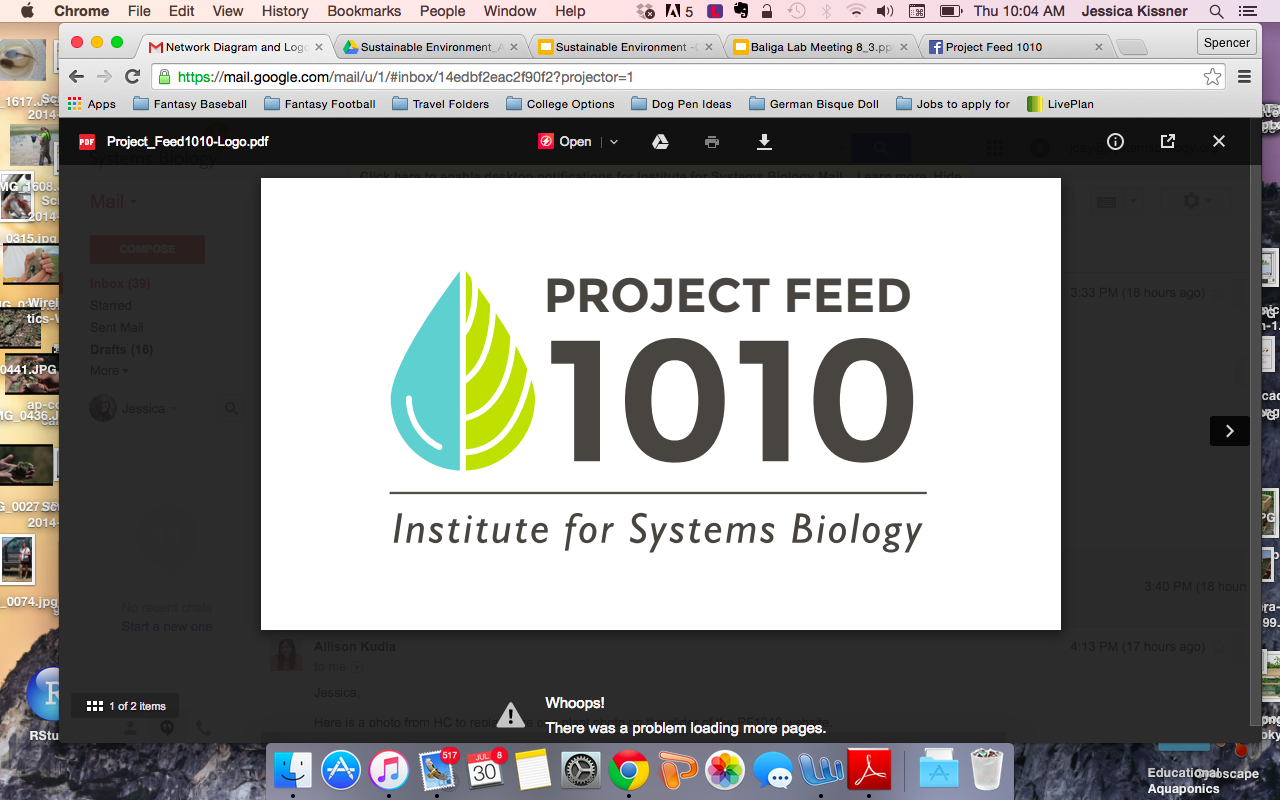 Name ___________________________________________Date____________Date ____________Date _____________Date ____________Date ____________Date ____________Nitrate (ppm)Nitrite (ppm)Hardness (ppm)Chlorine (ppm)Alkalinity (ppm)pHTotal Ammonia (ppm)Water Temperature (˚C)Conductivity (µS/cm)Number of fish pellets eatenAvg plant heightAvg # leavesChanges/annotations  (added water, bacteria, ammonia, etc)Date____________Date ____________Date _____________Date ____________Date ____________Date ____________Nitrate (ppm)Nitrite (ppm)Hardness (ppm)Chlorine (ppm)Alkalinity (ppm)pHTotal Ammonia (ppm)Water Temperature (˚C)Conductivity (µS/cm)Number of fish pellets eatenAvg plant heightAvg # leavesChanges/annotations  (added water, bacteria, ammonia, etc)